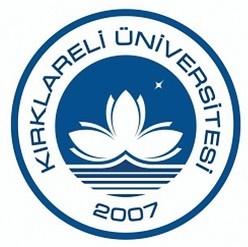 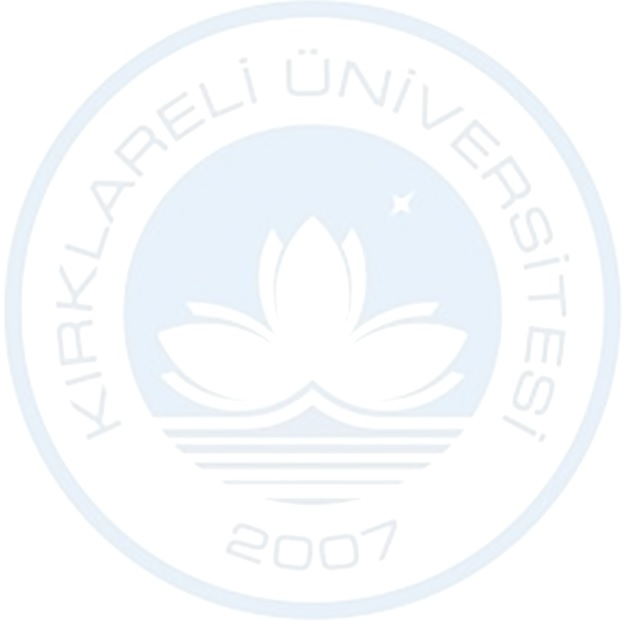 	T.C. KIRKLARELİ ÜNİVERSİTESİ	PINARHİSAR MESLEK YÜKSEKOKULUİŞYERİ UYGULAMASI RAPORU 	Adı Soyadı			: (Times New Roman 12 Punto) 	Bölümü			: (Times New Roman 12 Punto) 	İşyerinin Adı			: (Times New Roman 12 Punto)  	Denetçi Öğretim Elemanı	: (Times New Roman 12 Punto)  	Öğretim Yılı	ve Dönemi	: 20…-20… Güz/Bahar YarıyılıT.C. KIRKLARELİ ÜNİVERSİTESİPINARHİSAR MESLEK YÜKSEKOKULUİŞYERİ UYGULAMASI RAPORU(Times New Roman 12 punto)Öğrencinin Adı Soyadı	: (Times New Roman 12 punto)Bölümü 			: (Times New Roman 12 punto)Numarası			: (Times New Roman 12 punto)İşyerinin Adı			: (Times New Roman 12 punto)İşyeri Eğitimi Sorumlusu	: (Times New Roman 12 punto)Denetçi Öğretim Elemanı	: (Times New Roman 12 punto)Öğretim Yılı	ve Dönemi 	: 20…-20… Güz/Bahar YarıyılıBu 3+1 İşyeri Uygulaması Ara/Sonuç Raporu ……/……/…… tarihinde aşağıdaki işyeri uygulaması sorumluları tarafından kabul edilmiştir.…………………………………		……………………………………    İşyeri Eğitimi Sorumlusu		     	      Denetçi Öğretim ElemanıÖNSÖZ3+1 İşyeri Uygulaması kapsamında hazırlanan bu rapor İşyeri Uygulaması boyunca yapılan çalışmaları içermektedir. Rapordaki konular uygulama boyunca süren büro ve şantiye çalışmaları olarak iki bölümden oluşmaktadır. 16 haftalık bir değerlendirme sonucu edinilen faydayı açıkça göstermektir. Raporun içerisindeki şekiller ve çizimler ise şantiye ve büroda yapılan çalışmalardan alınmıştır. Çalışmalarım sırasında büyük desteklerini gördüğüm İşyeri Eğitimi Sorumlusu Sn. …………………… …………’a, katkılarından dolayı Sn. …………… ……………..’a, Sn.  …………… …………………’na, Sn. …………… ……………..’a teşekkür ederimKırklareli, 2022			   			            Öğrenci Ad-SoyadİÇİNDEKİLERÖNSÖZ	     iiİÇİNDEKİLER	    iiiSİMGELER VE KISALTMALAR LİSTESİ	.      ivŞEKİLLER LİSTESİ	     vTABLOLAR LİSTESİ …………………………………………………………...     viÖZET		    viiBÖLÜM.1.……………………………………………………………………………1
BÖLÜM.2. ...…………………………………………………………………………3
BÖLÜM.3. 	     4BÖLÜM.4. 	     6
BÖLÜM 5. 	     8SONUÇLAR VE ÖNERİLER	     10EKLER	    12SİMGELER VE KISALTMALAR LİSTESİŞEKİLLER LİSTESİŞekil 1.1 Örnek şekil.	1Şekil 2.1. Şekil yazıları nokta ile bitirilmemelidir	6TABLOLAR LİSTESİTablo 1.1. Tablo yazısı.	2Tablo 2.1. Tablo yazıları nokta ile bitirilmemelidir.	6ÖZETİşyeri uygulamasında yapılan işlerle ilgili ve size katkısının ne olduğunu özetleyen 1 sayfayı geçmeyecek şekilde  metin yazınız.Bölüm 1. İşyeri Eğitimi ve Uygulaması Kabul FormuBölüm 2. İşletme bilgileriBölüm 3. Tarafların Bilgileri FormuBölüm 4. Haftalık İş PlanıBölüm 5. Haftalık İş RaporlarıBölüm 6. Sonuçlar ve ÖnerilerEkler (İşyeri Eğitimi ve Uygulaması Yönergesi)A: Numune kesit alanıASTM: Amerikan standart